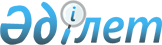 Об организации общественных работ в Тимирязевском районе в 2012 году
					
			Утративший силу
			
			
		
					Постановление акимата Тимирязевского района Северо-Казахстанской области от 27 января 2012 года N 18. Зарегистрировано Департаментом юстиции Северо-Казахстанской области 13 февраля 2012 года N 13-12-143. Утратило силу - постановлением акимата Тимирязевского района Северо-Казахстанской области от 11 января 2013 года N 7

      Сноска. Утратило силу - постановлением акимата Тимирязевского района Северо-Казахстанской области от 11.01.2013 N 7 (вводится в действие по истечении десяти календарных дней после дня первого официального опубликования)      В соответствии с подпунктом 13) пункта 1 статьи 31 Закона Республики Казахстан от 23 января 2001 года «О местном государственном управлении и самоуправлении в Республике Казахстан», подпунктом 5) статьи 7 Закона Республики Казахстан от 23 января 2001 года «О занятости населения», постановлением Правительства Республики Казахстан от 19 июня 2001 года № 836 «О мерах по реализации Закона Республики Казахстан от 23 января 2001 года «О занятости населения», акимат района ПОСТАНОВЛЯЕТ:



      1. Организовать общественные работы в Тимирязевском районе в 2012 году.



      2. Утвердить прилагаемый Перечень организаций, виды, объемы общественных работ и источники финансирования на 2012 год.



      3. Государственному учреждению «Отдел занятости и социальных программ Тимирязевского района» осуществлять направление безработных граждан на общественные работы в соответствии с утвержденным Перечнем.



      4. Определить спрос и предложение на общественные работы:

      в количестве заявленной потребности – 200 рабочих мест;

      в количестве утвержденной потребности – 200 рабочих мест.



      5. Оплату труда безработных, занятых на общественных работах, производить из средств районного бюджета, в размере минимальной заработной платы, установленной Законом Республики Казахстан от 24 ноября 2011 года «О республиканском бюджете на 2012-2014 годы».



      6. Условия общественных работ: пятидневная рабочая неделя продолжительностью 40 часов с двумя выходными днями (суббота, воскресенье), восьмичасовой рабочий день с обеденным перерывом продолжительностью один час.

      Исходя из условий труда, могут применяться гибкие формы организации рабочего времени, предусмотренные трудовым договором, заключаемым между работниками и работодателями. Иные условия труда регулируются действующим трудовым законодательством Республики Казахстан.



      7. Признать утратившими силу постановления акимата района: от 29 ноября 2010 года № 231 «Об организации оплачиваемых общественных работ в организациях Тимирязевского района» (зарегистрировано в Реестре государственной регистрации нормативных правовых актов за номером 13-12-118 от 13 декабря 2010 года, опубликовано в районных газетах «Көтерілген тың» от 25 декабря 2010 года № 53 и «Нива» от 25 декабря 2010 года № 53); 

      от 30 мая 2011 года № 144 «О внесении изменения и дополнения в постановление акимата района от 29 ноября 2010 года № 231 «Об организации оплачиваемых общественных работ в организациях Тимирязевского района» (зарегистрировано в Реестре государственной регистрации нормативных правовых актов за номером 13-12-129 от 9 июня 2011 года, опубликовано в районных газетах «Көтерілген тың» от 18 июня 2011 года № 28 и «Нива» от 18 июня 2011 года № 28). 



      8. Контроль за исполнением настоящего постановления возложить на заместителя акима района Макенову Ж.Е.



      9. Настоящее постановление вводится в действие по истечении десяти календарных дней со дня первого официального опубликования.      Аким Тимирязевского района                 К. Касенов      «СОГЛАСОВАНО»:      Секретарь Тимирязевского

      районного маслихата                        Мустафин С.С.      «СОГЛАСОВАНО»:      Директор государственного

      учреждения «Тимирязевский

      районный архив»                            Мусаева Б. Т.       «СОГЛАСОВАНО»:      Начальник 

      Управления юстиции

      Тимирязевского района 

      Департамента юстиции

      Северо-Казахстанской области

      Министерства юстиции

      Республики Казахстан                       Жумаханов А.Ж.      «СОГЛАСОВАНО»:      Начальник

      Департамента по исполнению

      судебных актов

      Северо-Казахстанской области               Сагдат С. С.

Утвержден

постановлением акимата

Тимирязевского района

от 27 января 2012 года № 18 Перечень организаций Тимирязевского района, виды и объемы общественных работ
					© 2012. РГП на ПХВ «Институт законодательства и правовой информации Республики Казахстан» Министерства юстиции Республики Казахстан
				№

п/

пНаименование

организацииВиды общест

венных работОбъемы работРабо

чих

местИсточник

финанси

рования1Государственное учреждение «Аппарат акима Тимирязевского района»1. Оказание помощи в текущем ремонте здания акимата района.Побелка, покраска, кабинетов - 1700 квадратных метров.6Районный бюджет1Государственное учреждение «Аппарат акима Тимирязевского района»2. Оказание помощи в благоустройстве территории акимата района.Уборка территории от мусора, очистка от снега 3200 квадратных метров, побелка деревьев-80 штук.2Районный бюджет1Государственное учреждение «Аппарат акима Тимирязевского района»3. Оказание помощи в доставке, получении и вручении документов.100-150 единиц корреспонденции.6Районный бюджет2Государственное учреждение «Аппарат акима Аксуатского сельского округа Тимирязевского района»1. Оказание помощи в благоустройстве территории села Аксуат.Уборка улиц от мусора, очистка от снега, вырубка полыни, побелка столбов –18 километров. 4Районный бюджет2Государственное учреждение «Аппарат акима Аксуатского сельского округа Тимирязевского района»2. Оказание помощи в переписи домашних хозяйств и составлении похозяйственных книг.Подворный обход 333 дворов.1Районный бюджет2Государственное учреждение «Аппарат акима Аксуатского сельского округа Тимирязевского района»3. Оказание помощи в текущем ремонте здания аппарата акима сельского округа.Побелка, покраска кабинетов – 550 квадратных метров.3Районный бюджет3Государственное учреждение «Аппарат акима Акжанского сельского округа Тимирязевского района»1. Оказание помощи в благоустройстве территории села Акжан.Уборка улиц от мусора, очистка от снега, вырубка полыни и камыша, побелка столбов – 6 километров.3Районный бюджет3Государственное учреждение «Аппарат акима Акжанского сельского округа Тимирязевского района»2. Оказание помощи в переписи домашних хозяйств и составлении похозяйственных книг.Подворный обход 165 дворов.1Районный бюджет3Государственное учреждение «Аппарат акима Акжанского сельского округа Тимирязевского района»3. Оказание помощи в ведении делопроизводства.Обработка 100 дел.1Районный бюджет3Государственное учреждение «Аппарат акима Акжанского сельского округа Тимирязевского района»4. Оказание помощи в текущем ремонте здания аппарата акима сельского округа и Акжанской основной школы.Побелка, покраска кабинетов – 1200 квадратных метров.1Районный бюджет3Государственное учреждение «Аппарат акима Акжанского сельского округа Тимирязевского района»5. Оказание помощи в заготовке дров, разгрузке угля для клуба села Акжан.Заготовка, распиловка, колка, перенос, складирование - 30 кубических метров дров, складирование угля - 5 тонн.2Районный бюджет4Государственное учреждение «Аппарат акима Белоградовского сельского округа Тимирязевского района»1. Оказание помощи в благоустройстве терри

тории села Белоградовка.Уборка улиц от мусора, очистка от снега, вырубка полыни, побелка столбов – 4 километра.4Районный бюджет4Государственное учреждение «Аппарат акима Белоградовского сельского округа Тимирязевского района»2. Оказание помощи в текущем ремонте дорог.Засыпка ям по улицам- 3 километра.2Районный бюджет4Государственное учреждение «Аппарат акима Белоградовского сельского округа Тимирязевского района»3. Оказание помощи в заготовке дров, разгрузке угля для здания аппарата акима сельского округа.Заготовка, распиловка, колка, перенос дров и складирова

ние - 8 кубических метров дров, складирование угля - 9 тонн.2Районный бюджет5Государственное учреждение «Аппарат акима Дзержинского сельского округа Тимирязевского района»1. Оказание помощи в благоустройстве территории села Дзержинское.Уборка улиц от мусора, очистка от снега, вырубка полыни - 5 километров. Побелка столбов по трассе Дзержинский–

Аксуат - 8 километров. Посадка деревьев-100 штук. 2Районный бюджет5Государственное учреждение «Аппарат акима Дзержинского сельского округа Тимирязевского района»2. Оказание помощи в текущем ремонте Дзержинской средней школы, медицинского пункта. Побелка потолков - 800 квадратных метров, покраска пола-600 квадратных метров, промазка окон - 10 штук.1Районный бюджет5Государственное учреждение «Аппарат акима Дзержинского сельского округа Тимирязевского района»3. Оказание помощи в текущем ремонте дорогЗасыпка ям по улицам- 3 километра.1Районный бюджет5Государственное учреждение «Аппарат акима Дзержинского сельского округа Тимирязевского района»4. Оказание помощи в переписи домашних хозяйств и составлении похозяйственных книг.Подворный обход 165 дворов. 1Районный бюджет5Государственное учреждение «Аппарат акима Дзержинского сельского округа Тимирязевского района»5. Оказание помощи в подготовке и обработке документации для хранения.Обработка- 80 дел. 1Районный бюджет6Государственное учреждение «Аппарат акима Дмитриевского сельского округа Тимирязевского района»1. Оказание помощи в благоустройстве территории села Дмитриевка и села Жаркын.Уборка улиц от мусора, очистка от снега, вырубка полыни, побелка столбов – 18 километров. Очистка парка от сухих веток – 700 квадратных метров. 4Районный бюджет6Государственное учреждение «Аппарат акима Дмитриевского сельского округа Тимирязевского района»2. Проведе

ние работ, связанных с весенними паводками.Очистка труб-6 штук, кюветов - 4 километра.1Районный бюджет6Государственное учреждение «Аппарат акима Дмитриевского сельского округа Тимирязевского района»3. Оказание помощи в переписи домашних хозяйств и составлении похозяйствен

ных книг.Подворный обход 337 дворов.2Районный бюджет6Государственное учреждение «Аппарат акима Дмитриевского сельского округа Тимирязевского района»4. Оказание помощи в заготовке дров и разгрузке угля для здания аппарата акима сельского округа, Дмитри

евского фельдшерско-

акушерского пункта, медицинского пункта села Жаркын и Ынтымак.Заготовка, распиловка, колка, перенос и складирование- 24 кубических метров дров и складирование угля 5 тонн.2Районный бюджет6Государственное учреждение «Аппарат акима Дмитриевского сельского округа Тимирязевского района»5. Оказание помощи в ведении делопроизводства.Обработка 150 дел.1Районный бюджет7Государственное учреждение «Аппарат акима Докучаевского сельского округа Тимирязевского района»1. Оказание помощи в благоустройстве территории села Докучаево.Уборка улиц от мусора, очистка от снега, вырубка полыни, побелка столбов – 9 километров.4Районный бюджет7Государственное учреждение «Аппарат акима Докучаевского сельского округа Тимирязевского района»2. Оказание помощи в заготовке дров для Центра досуга в поселке Северный.Заготовка, колка, перенос и складирование - 8 кубических метров дров.2Районный бюджет7Государственное учреждение «Аппарат акима Докучаевского сельского округа Тимирязевского района»3. Оказание помощи в ремонте школы в поселке Северный.Побелка - 1000 квадратных метров, штукатурка стен - 50 квадратных метров.2Районный бюджет8Государственное учреждение «Аппарат акима Есильского аульного округа Тимирязевского района»1. Оказание помощи в благоустройстве территории аула Есиль.Уборка улиц от мусора 2 километра, побелка столбов – 5 километров, вырубка полыни - 2 километра.6Районный бюджет8Государственное учреждение «Аппарат акима Есильского аульного округа Тимирязевского района»2. Оказание помощи в текущем ремонте Есильской основной школы.Побелка потолков, стен – 800 квадратных метров, чистка окон – 10 штук, покраска пола – 100 квадратных метров.1Районный бюджет9Государственное учреждение «Аппарат акима Интернационального сельского округа Тимирязевского района»1. Оказание помощи в благоустройстве территории села Дружба.Уборка улиц от мусора, очистка от снега, вырубка полыни, кустарника – 5 километров, побелка столбов – 11 километров.4Районный бюджет9Государственное учреждение «Аппарат акима Интернационального сельского округа Тимирязевского района»2. Оказание помощи в переписи домашних хозяйств и составлении похозяйственных книг.Подворный обход - 114 дворов.1Районный бюджет9Государственное учреждение «Аппарат акима Интернационального сельского округа Тимирязевского района»3. Оказание помощи в заготовке дров для здания аппарата акима сельского округа, медицинского пункта, разгрузка угля для сельского клуба, медицинского пункта.Заготовка, распиловка, колка, перенос и складирование - 12 кубических метров дров, уборка территории деляны. Складирование угля – 60 тонн.1Районный бюджет9Государственное учреждение «Аппарат акима Интернационального сельского округа Тимирязевского района»4. Оказание помощи в ремонте здания аппарата акима сельского округа, водонапорной башни, медицинского пункта, клуба,стадиона.Побелка - 400 квадратных метров,покраска- 100 квадратных метров.1Районный бюджет10Государственное учреждение «Аппарат акима Комсомольского сельского округа Тимирязевского района»1. Оказание помощи в благоустройстве территории села Комсо

мольское.Уборка улиц от мусора, снега, вырубка полыни, побелка столбов – 7 километров.3Районный бюджет10Государственное учреждение «Аппарат акима Комсомольского сельского округа Тимирязевского района»2. Оказание помощи в переписи домашних хозяйств и составлении похозяйствен

ных книг.Подворный обход 185 дворов.1Районный бюджет10Государственное учреждение «Аппарат акима Комсомольского сельского округа Тимирязевского района»3. Оказание помощи в текущем ремонте здания аппарата акима сельского округа, медицинского пункта.Побелка потолков, стен – 250 квадратных метров, покраска -180 квадратных метров.1Районный бюджет10Государственное учреждение «Аппарат акима Комсомольского сельского округа Тимирязевского района»4. Оказание помощи в заготовке дров, разгрузке угля для здания аппарата акима сельского округа, медицинского пункта.Заготовка, распиловка, колка, перенос и складирование - 16 кубических метров дров, складирование угля - 35 тонн.2Районный бюджет10Государственное учреждение «Аппарат акима Комсомольского сельского округа Тимирязевского района»5. Проведе

ние работ, связанных с весенними паводками.Очистка водосточных труб, траншей от снега по улицам – 5 километров.1Районный бюджет11Государственное учреждение «Аппарат акима Куртайского аульного округа Тимирязевского района»1. Оказание помощи в благоустройстве территории села Степное.Уборка улиц от мусора, очистка от снега, вырубка полыни, побелка столбов – 14 километров.5Районный бюджет11Государственное учреждение «Аппарат акима Куртайского аульного округа Тимирязевского района»2. Проведе

ние работ, связанных с весенними паводками.Очистка водосточных труб, траншей от снега по улицам - 5 километров.1Районный бюджет11Государственное учреждение «Аппарат акима Куртайского аульного округа Тимирязевского района»3. Оказание помощи в переписи, домашних хозяйств и составлении похозяйствен

ных книг. Подворный обход 248 дворов.1Районный бюджет11Государственное учреждение «Аппарат акима Куртайского аульного округа Тимирязевского района»4. Оказание помощи в заготовке дров для Лебедевского сельского клуба, здания аппарата акима сельского округа.Заготовка, распиловка, колка, перенос и складирование - 24 кубических метра дров. 2Районный бюджет11Государственное учреждение «Аппарат акима Куртайского аульного округа Тимирязевского района»5. Оказание помощи в текущем ремонте Лебедевского сельского клуба.Побелка потолков, стен –90 квадратных метров, покраска -30 квадратных метров.1Районный бюджет12Государственное учреждение «Аппарат акима Ленинского сельского округа Тимирязевского района1. Оказание помощи в благоустройстве территории села Ленинское.Уборка улиц от мусора, очистка от снега, вырубка полыни, побелка столбов - 11 километров, вырубка кустарников вдоль грейдера - 2 километра, посадка деревьев - 50 штук.4Районный бюджет12Государственное учреждение «Аппарат акима Ленинского сельского округа Тимирязевского района2. Проведе

ние работ, связанных с весенними паводками.Очистка водосточных труб, траншей от снега по улицам - 5 километров.1Районный бюджет12Государственное учреждение «Аппарат акима Ленинского сельского округа Тимирязевского района3. Оказание помощи в заготовке дров для медицинского пункта, клуба села Ленинское, здания аппарата акима сельского округа.Заготовка, распиловка, колка, перенос и складирование - 30 кубических метров дров.2Районный бюджет12Государственное учреждение «Аппарат акима Ленинского сельского округа Тимирязевского района4. Оказание помощи в переписи, домашних хозяйств и составлении похозяйствен

ных книг.Подворный обход 153 дворов.1Районный бюджет12Государственное учреждение «Аппарат акима Ленинского сельского округа Тимирязевского района5. Оказание помощи в ремонте Центра Досуга села Ленинское.Побелка 250 квадратных метров.1Районный бюджет13Государственное учреждение «Аппарат акима Мичуринского сельского округа Тимирязевского района»1. Оказание помощи в благоустройстве территории села Мичурино.Уборка улиц и аллеи от мусора, очистка от снега, вырубка полыни и камыша, побелка столбов - 8 километров, посадка деревьев 100 штук.6Районный бюджет13Государственное учреждение «Аппарат акима Мичуринского сельского округа Тимирязевского района»2. Проведе

ние работ, связанных с весенними паводками.Очистка водосточных труб, траншей по улицам - 8 километров.1Районный бюджет13Государственное учреждение «Аппарат акима Мичуринского сельского округа Тимирязевского района»3. Оказание помощи в переписи домашних хозяйств и составлении похозяйствен

ных книг.Подворный обход 185 дворов.1Районный бюджет13Государственное учреждение «Аппарат акима Мичуринского сельского округа Тимирязевского района»4. Оказание помощи в текущем ремонте здания аппарата акима сельского округа.Побелка, покраска, штукатурка, кабинетов -470 квадратных метров.1Районный бюджет14Государственное учреждение «Аппарат акима Москворецкого сельского округа Тимирязевского района»1. Оказание помощи в благоустройстве территории села Москво

рецкое.Уборка улиц от мусора, очистка от снега, вырубка полыни, побелка столбов – 18 километров.6Районный бюджет14Государственное учреждение «Аппарат акима Москворецкого сельского округа Тимирязевского района»2. Проведе

ние работ, связанных с весенними паводками.Очистка водосточных труб, траншей от снега по улицам 5 километров.1Районный бюджет14Государственное учреждение «Аппарат акима Москворецкого сельского округа Тимирязевского района»3. Оказание помощи в переписи домашних хозяйств и составлении похозяйствен

ных книг.Подворный обход – 200 дворов.1Районный бюджет14Государственное учреждение «Аппарат акима Москворецкого сельского округа Тимирязевского района»4. Оказание помощи в благоустройстве кладбища.Уборка территории кладбища от мусора и хлама – 8000 квадратных метров. 1Районный бюджет14Государственное учреждение «Аппарат акима Москворецкого сельского округа Тимирязевского района»5. Оказание помощи в ведение делопроизводства.Обработка 80 дел.1Районный бюджет15Государственное учреждение «Аппарат акима Хмельницкого сельского округа Тимирязевского района»1. Оказание помощи в благоустройстве территории села Хмельницкое.Уборка улиц от мусора, очистка от снега, вырубка полыни и лопухов, побелка столбов – 14 километров. Посадка деревьев – 80 штук, разбивка клумб, полив, прополка – 500 квадратных метров.6Районный бюджет15Государственное учреждение «Аппарат акима Хмельницкого сельского округа Тимирязевского района»2. Оказание помощи в переписи домашних хозяйств и составлении похозяйственных книг.Подворный обход 170 дворов.1Районный бюджет15Государственное учреждение «Аппарат акима Хмельницкого сельского округа Тимирязевского района»3. Оказание помощи в ведении делопроизводства.Обработка 150 дел.1Районный бюджет16Государственное учреждение «Аппарат акима Целинного сельского округа Тимирязевского района»1. Оказание помощи в благоустройстве территории села Целинное.Уборка улиц от мусора, очистка от снега, вырубка полыни, побелка столбов – 7 километров.3Районный бюджет16Государственное учреждение «Аппарат акима Целинного сельского округа Тимирязевского района»2. Оказание помощи в переписи домашних хозяйств и составлении похозяйствен

ных книг.Подворный обход 114 дворов. 1Районный бюджет16Государственное учреждение «Аппарат акима Целинного сельского округа Тимирязевского района»3. Оказание помощи в ремонте здания Целинной основной школы.Побелка, покраска коридора -3500 квадратных метров.1Районный бюджет17Государственное учреждение «Аппарат акима Тимирязевского сельского округа Тимирязевского района»1. Оказание помощи в благоустройстве территории села Тими

рязево.Уборка улиц от мусора, очистка от снега, вырубка полыни, побелка столбов, бордюр – 50 километров, разбивка клумб, полив, прополка - 540 квадратных метров.26Районный бюджет17Государственное учреждение «Аппарат акима Тимирязевского сельского округа Тимирязевского района»2. Проведе

ние работ, связанных с весенними паводками.Очистка водосточных труб, траншей по улицам 50 километров.3Районный бюджет17Государственное учреждение «Аппарат акима Тимирязевского сельского округа Тимирязевского района»3. Оказание помощи в переписи домашних хозяйств и составлении похозяйствен

ных книг.Подворный обход 1565 дворов.10Районный бюджет17Государственное учреждение «Аппарат акима Тимирязевского сельского округа Тимирязевского района»4. Оказание помощи в организации работы по инвентаризации недвижимого имущества.Подворный обход 1565 дворов.2Районный бюджет17Государственное учреждение «Аппарат акима Тимирязевского сельского округа Тимирязевского района»5. Оказание помощи в подготовке и обработке документации для хранения.Обработка 100 дел.1Районный бюджет17Государственное учреждение «Аппарат акима Тимирязевского сельского округа Тимирязевского района»6. Оказание помощи в текущем ремонте стадиона.Покраска - 2400 квадратных метров, разметка спортивных площадок-600 квадратных метров.1Районный бюджет17Государственное учреждение «Аппарат акима Тимирязевского сельского округа Тимирязевского района»7. Оказание помощи в благоустройстве территории стадиона.Уборка территории от мусора 1200 квадратных метров.1Районный бюджет17Государственное учреждение «Аппарат акима Тимирязевского сельского округа Тимирязевского района»8. Оказание помощи в благоустройстве территории Центра Досуга.Уборка территории от мусора, очистка от снега, вырубка полыни - 1000 квадратных метров.1Районный бюджет18Государственное учреждение «Отдел занятости и социальных программ Тимирязевского района»1. Оказание помощи в формировании и обработке необходимых документов.Оформление 90-150 дел.3Районный бюджет18Государственное учреждение «Отдел занятости и социальных программ Тимирязевского района»2. Оказание помощи в ведении делопроизводства.Обработка 145 дел.1Районный бюджет18Государственное учреждение «Отдел занятости и социальных программ Тимирязевского района»3. Оказание помощи в доставке, получении и вручении документов.100-150 единиц кор

респонденции.1Районный бюджет19Государственное учреждение «Отдел внутренней политики Тимирязевского района»Оказание помощи в доставке, получении и вручении документов.100-150 единиц кор

респонденции.1Районный бюджет20Государственное учреждение «Аппарат Тимирязевского районного маслихата»Оказание помощи в доставке, получении и вручении документов.100-150 единиц кор

респонденции.1Районный бюджет21Государственное учреждение «Отдел экономики и бюджетного планирования Тимирязевского района»Оказание помощи в доставке, получении и вручении документов.100-150 единиц корреспонденции.1Районный бюджет22Государственное учреждение «Тимирязевский районный архив»Оказание помощи в обработке и подготовке к хранению документацииОбработка 700 дел.1Районный бюджет23Государственное учреждение «Управление юстиции Тимирязевского района Департамента юстиции Северо-Казахстанской области Министерства юстиции Республики Казахстан»Оказание помощи в доставке, получении и вручении документов.100-150 единиц кор

респонденции.2Районный бюджет24Тимирязевский территориальный отдел Департамента по исполнению судебных актов по Северо-Казахстанской областиОказание помощи в работе с текущими и архивными документами, в подшивке производств, доставка корреспонденции.500 единиц корреспонден

ции.2Районный бюджет25Государственное учреждение «Сулы-Элеватор

ная основная школа Тимирязевского района»Оказание помощи в текущем ремонте здания школы. Побелка - 813 квадратных метров, покраска окон – 20 штук, покраска пола в спортзале – 150 квадратных метров.2Районный бюджет26Коммунальное государственное казенное предприятие «Ясли–сад «Радуга»Оказание помощи в текущем ремонте здания детского сада.Покраска окон - 456 квадратных метров, ремонт и покраска цоколя-94 квадратных метра, покраска ограждений и игровых площадок - 366 квадратных метров.2Районный бюджет27Государственное коммунальное предприятие «Алпаш»Доставка и вручение счетов к оплате за коммунальные услуги.50-60 квитанций и счетов-

извещений в день.3Районный бюджет